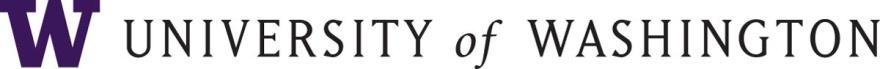 Servicios de Retención, Educación y Apoyo para Cuidadores (CaRES): Co-Capacitador/Mentor UW RFQQ 22-00INTENTOEsta Solicitud de Cotizaciones y Calificaciones (RFQQ) es emitida por la Universidad de Washington para solicitar propuestas de Contratistas interesados en proporcionar servicios de retención y apoyo para cuidadores y capacitación para padres adoptivos. La ejecución de un contrato no es una garantía de negocio.El grupo permanecerá abierto y en curso con el fin de agregar entrenadores adicionales a discreción de la UW.FONDOLa Alianza para la Excelencia en el Bienestar Infantil (Alianza) es una asociación estatal integral entre la Universidad de Washington, la Universidad de Washington Tacoma, la Universidad del Este de Washington y el Departamento de Niños, Jóvenes y Familias (DCYF). Nuestra asociación está dedicada a desarrollar las habilidades y la capacidad de quienes trabajan con niños vulnerables y sus familias. La Alianza brinda capacitación a cuidadores alternativos, personal de DCYF, entidades tribales y personal, así como a otras personas involucradas en el servicio a niños, jóvenes y familias. Como parte de nuestra gama de servicios de capacitación y desarrollo profesional, brindamos capacitaciones a cuidadores potenciales y actuales (también llamados padres adoptivos) y otros cuidadores alternativos para niños bajo la custodia de DCYF.  El Programa de Retención y Apoyo al Cuidador (CaRES) fue recientemente otorgado a The Alliance por el DCYF y comenzó en diciembre de 2020.El objetivo de este proyecto es retener y apoyar a los futuros padres adoptivos, cuidadores con licencia y de parentesco, y ayudar a los cuidadores a acceder a los servicios de apoyo mientras cuidan a los niños y jóvenes colocados en sus hogares.  Creemos que nuestro enfoque apoyará la reducción de la desproporcionalidad de los resultados negativos para los niños y jóvenes de color, los niños LGBTQI + y los jóvenes discapacitados.  La Alianza está buscando socios para apoyar a los cuidadores con licencia y cuidadores de parentesco en todo el estado para, asesorar, navegar por los recursos comunitarios y fortalecer la comunidad en apoyo de resultados positivos para los jóvenes y las familias. Nuestra visión es que los servicios trascenderán las barreras geográficas y culturales a través del compromiso con los aliados, el reconocimiento de nuestros propios recursos internos diversos y nuestras conexiones con comunidades ricas y diversas. El servicio y el apoyo priorizarán y fortalecerán las prácticas basadas en la comunidad, culturalmente relevantes e informadas sobre el trauma utilizando personal de la Alianza, mentores de pares y una red de miembros de la comunidad contratados, voluntarios y aliados (llamado colectivamente el programa de Retención, Educación y Apoyo del Cuidador (CaRES)). La Alianza y nuestros socios prepararán y apoyarán a los cuidadores con licencia y a los cuidadores familiares al proporcionar capacitación, entrenamiento, tutoría y navegación de recursos para satisfacer sus necesidades culturales específicas individuales.El Programa CaRES apoyará firmemente a los posibles cuidadores a través del proceso de licencia al proporcionar servicios culturalmente relevantes y alcance continuo. Los contratistas seleccionados por la Alianza brindarán apoyo receptivo a las familias de cuidado alternativo, respondiendo a sus preguntas e inquietudes que surjan a través de la licencia y mientras brindan atención.Nuestras tres estrategias principales para retener a los cuidadores potenciales son:Mejorar la relevancia cultural y la conexión con la comunidad en los apoyos y servicios que reciben los cuidadores;Utilizando la voz de la experiencia en el coaching y la tutoría que ofrecemos; yIdentificar y responder de manera oportuna a las barreras en la concesión de licencias y la retención de cuidadores y proveedores de parentesco.ÁMBITO DE TRABAJOEl mentor de la alianzaLlame a los cuidadores en su región en momentos clave (es decir, en el momento de la licencia, en el momento de la primera colocación, etc.) para ofrecer apoyo y recursos.Seguimiento con recursos y respuestas a preguntas específicas según lo solicitado por los cuidadores, asignado por Alliance CaRES o referido por el personal de DCYFSeguimiento con los cuidadores asignados según sea necesario para garantizar el apoyo continuo y personalFomentar un esfuerzo de colaboración entre los apoyos locales de cuidado de crianza y el programa Alliance CaRES.Asistir a eventosCompartir información entre organizacionesHacer presentaciones o conexiones cuando sea apropiadoCoordinar donacionesOportunidad de facilitar grupos de apoyo de CaRES10-25 horas por mes en un horario flexibleUna reunión de equipo obligatoria por mes (1 hora)Otro trabajo es diurno, nocturno y de fin de semana según lo determine el mentorAlliance CaRES proporciona:Lista de recursos a nivel estatalInformación y conexiones continuas de recursosFormación sobre las herramientas de gestión de datosCorreo electrónico dedicado de Microsoft Outlook y acceso de zoom de equipoCapacitación e incorporación para todas las políticas y procedimientos de CaRESOportunidad mensual continua para el check-in / capacitación / coordinación con el equipo de Mentor.CALIFICACIONES DE MENTOR DEL SOLICITANTECuidador estatal con licencia actual de WANo hay alegaciones fundadas con una licencia al díaCertificado de finalización para CCT (se puede completar después de la contratación)5 o más años de experiencia como cuidador adoptivoProfundamente conectados con su comunidad local de cuidado de crianzaConocedores de sus recursos y apoyos locales de cuidado de crianza temporalConocedor de las políticas y procedimientos comunes de DCYF para cuidadores de crianza con licenciaWACs básicos, los diversos roles de DCYF y expectativas del cuidadorPositivo, orientado a soluciones y un socio dispuesto a DCYFPERÍODO DE SERVICIOEl plazo inicial de este Acuerdo será de dos (2) años a partir de la fecha de ejecución y expirando el 20 de junio de 2024. UW a su discreción, puede extenderse por términos adicionales de 2 años.SUMISIÓNPor favor envíeUna copia de su licencia actual de cuidado de crianza y certificado CCT (o progreso CCT)2 referencias (relacionadas con sus conexiones comunitarias locales de cuidado de crianza)Lista de verificación de criterios completada en la página 3Una breve respuesta al siguiente mensaje de correo electrónico Página 4Los cuidadores con frecuencia se comunican con su mentor con preguntas y desafíos, responda lo siguiente como si fuera un cuidador en su región.Devolver documentos a Dawn Lake, Gerente Senior de Contratos dawnlake@uw.edu y Shana Burres srburres@uw.eduAlliance CaRES MentorLista de verificación de criteriosActualmente soy un hogar de acogida con licencia en el estado de WashingtonTengo ______ años de experiencia en crianza temporalHe completado la Capacitación Básica para Cuidadores de la Alianza (CCT)lo habré completado al final de mi primer mes con CaRES.Estoy involucrado en la comunidad de acogida localincluyendo pero no limitado a relaciones positivas con el personal de DCYF, representante de 1624, grupos sin fines de lucro y redes informales de cuidadoresEstoy bien informado sobre el sistema de cuidado de crianza del estado de WA y los recursos localesIncluyendo pero no limitado a las políticas y procedimientos comunes de DCYF para cuidadores con licencia, armarios de ropa locales, apoyos educativos y las responsabilidades y limitaciones para los cuidadoresPuedo ser un socio dcYF positivo, orientado a la solución y dispuesto en mi apoyo a los cuidadores de crianza temporal.Firmado ____________________________________Fecha ___________________________Los cuidadores con frecuencia se comunican con su mentor con preguntas y desafíos, responda lo siguiente como si fuera un cuidador en su región._____________________________________________________________________________________________Hola Mentor,¡Necesitamos ayuda! El escritorio de colocación llamó anoche con un juego de hermanos. Pensamos que íbamos a llevar a un niño pequeño, pero ahora también tendremos unniño de 2º grado. No tenemos una cama doble ni ninguna de las cosas que el niño mayor necesitará y el trabajador social no ha dicho qué llevaría consigo. Además de eso, el escritorio mencionó que el niño mayor tiene servicios de intervención en su escuela actual. ¿Cómo transferimos esos servicios y qué más debemos pensar si hay desafíos de comportamiento en la escuela? Ambos trabajamos a tiempo completo, por lo que no estamos seguros de cómo mantener a un niño que no está en la guardería regular. ¡Estamos emocionados pero sintiéndonos un poco abrumados!GraciasAlex y Jayden SmithRespuesta por escrito aquí: